ПОСТІЙНА КОМІСІЯ З ПИТАНЬ ЖИТЛОВО-КОМУНАЛЬНОГО ГОСПОДАРСТВА, ЕКОЛОГІЇ ТА НАДЗВИЧАЙНИХ СИТУАЦІЙ __________________№_________________на №________________от_______________ПРОТОКОЛзасідання постійної комісії19 листопада 2019 рокуКабінет № 307(пл. Думська, 1)ПРИСУТНІ:Голова комісії – Іваницький О.В.Заступник голови комісії – Совік О.М.Секретар комісії – Орлов О.В.Члени комісії: Наконечна А.Л., Стась Е.П.Жеман Дмитро Олександрович - в. о. директора департаменту міського господарства Одеської міської ради Представник юридичного департаменту Одеської міської ради.Макєєв Олег Олександрович – начальник відділу управління правової експертизи юридичного департаменту Одеської міської ради.Помічники депутатів Одеської міської ради, представники громадськості та ЗМІ. ПОРЯДОК ДЕННИЙ1.	Про проєкт бюджету міста Одеси на 2020 рік.1.	СЛУХАЛИ: про кошти, що передбачені проєктом бюджету міста Одеси на 2020 рік у сфері жилого-комунального господарства.ИСТУПИЛИ: Іваницький О.В., Орлов О.В., Жеман Д.О., Стась Е.П.ВИРІШИЛИ:Прийняти до відома проєкт бюджету міста Одеси на 2020 рік.РЕЗУЛЬТАТ ГОЛОСУВАННЯ:«за» - 5; «проти» - 0; «утрималось» - 0; «не голосувало» - 0Рішення прийнятоГолова комісії							О.В. ІваницькийСекретар комісії							О.В. Орлов	   ОДЕСЬКА 	МІСЬКА РАДА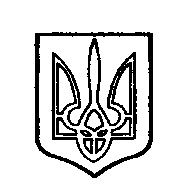 ОДЕССКИЙ ГОРОДСКОЙ СОВЕТ. Одеса, пл. Думська,1. Одесса, пл. Думская,1